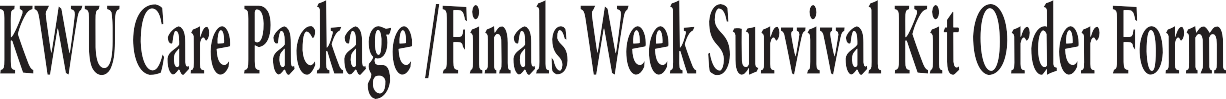 Students will be notified by notes in their campus mailbox &/or to their campus email. If orders are not picked up by5 pm the following day, the kit or package will be considered a gift to the Women’s Auxiliary. Thank you.Student’s NameStudent’s Email & Campus Box # Student’s Cell Phone Number Month & Date of Delivery Sender’s NameSender’s Phone		Sender’s EmailSender’s AddressPlease select a gift package:Care Package (Available Year  Round; please check which one you would like to order)Cake $15Cookies $15 (3 dozen) Cupcakes $15 (18)Balloons $5 each | How many you would like to purchase:  	 Seasonal Fruit $5Message to be included: 	Finals  Survival  Kit  ($15)Available during finals week only. Orders must be received by December 3, 2021, or May 3, 2022 to meet Finals Week delivery deadlines. Kits include:Cheese and CrackersOne Dozen CookiesFresh FruitPopcornRamen NoodlesDrink Mix PacketMessage to be included: 	TOTAL PAYMENT: $ 	 	 Visa		Mastercard	DiscoverCard Number		Expiration Date	CVV 	Checks should be made payable to the KWU Women’s Auxiliary. Please send form and payment to: KWU Women’s AuxiliaryC/O Advancement Office 100 E. Claflin Ave.,  Box 40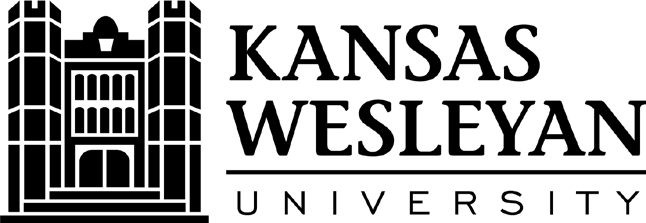 Salina, KS 67401You may also call Cathy at 785-833-4392 to place your order.